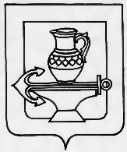                                                  Распоряжение        Администрации сельского поселения Сенцовский сельсовет            Липецкого муниципального района Липецкой области20.10.2017                                                                                № 33-р Об утверждении  графика      График проведения инвентаризации общественных территорий                             сельского поселения Сенцовский сельсовет Глава администрации сельского поселенияСенцовский сельсовет№№п/п               Адрес        Дата       проведения инвентаризацииОтветственное    лицо1Детская площадка с. Сенцово,                                             ул. ул. Ленина24.10.2017Алифанова Л.А.2Место отдыха у воды                       с. Сенцово,  ул. 1 Мая24.10.2017Алифанова Л.А.3Детская площадка                         с. Сенцово, ул. Молодежная, д. 3, д.424.10.2017Алифанова Л.А.